الجمهــــورية الجــــزائريــــة الديمقـــــراطية الشعبيــــــــة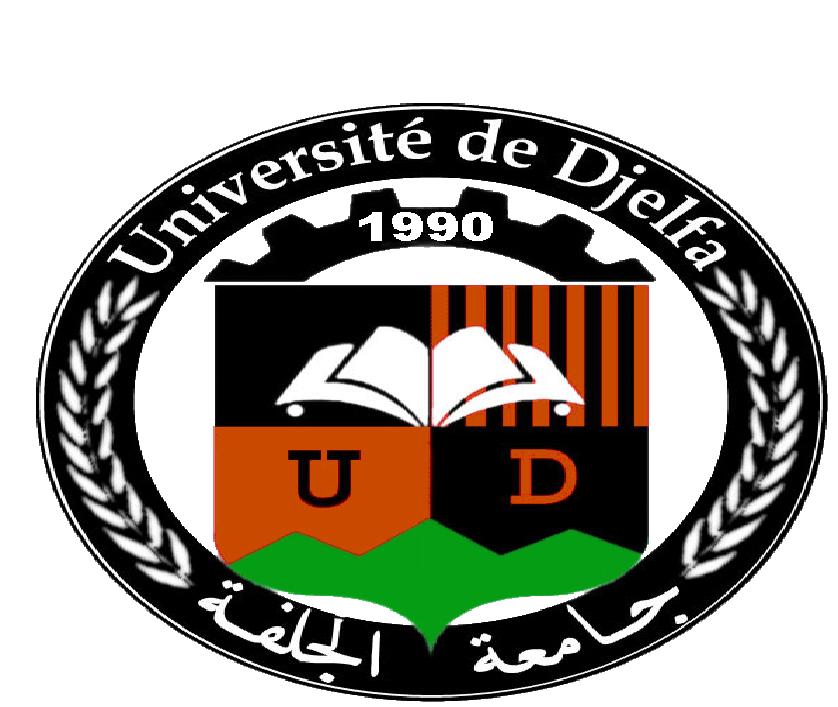 وزارة التعليم العالي و البحث العلميجامعة زيان عاشور بالجلفةكلية العلوم و التكنولوجياقسم:........................................................................طلب إجراء تربص تطبيقيللسنة الجامعية .................../ ...................معلومات خاصة بالطالب: الاسم: .......................................................   اللقب: ...............................................................تخصص: ......................................................................الهاتف(المحمول/الثابت): ......................................البريد لإلكتروني: ..................................................الشهادة المحضرة:                       ليســــــانــــــــس                                   مـــاستـــــر طبيعة التربص:                      تربـــص تطبيقي                                    مشروع نهاية الدراسة موضوع مشروع التخرج: ......................................................................................................................................................................................................................................................العنوان المختار لإجراء التربص التطبيقي (بدقة): ............................................................................................................................................................................................................................مدة التربص: ..........................................................................................................................الجلفة في: .................مسؤول التخصص                                                                                             رئيس القسم إمضاء الطالب الجمهــــورية الجــــزائريــــة الديمقـــــراطية الشعبيــــــــةوزارة التعليم العالي و البحث العلميجامعة زيان عاشور بالجلفةكلية العلوم و التكنولوجياقسم:........................................................................                                                                                                الجلفة في : ............................                                                                                                السيد(ة):...............................طلب إجراء تربص تطبيقي        المـــــــوضوع:ف/ي طلب إجراء تربص    في إطار التربصات الخاصة بالطلبة في الوسط المهني و نظرا لما لها من أهمية على الصعيد العلمي و المهني ،يشرفنا أن نطلب من سيادتكم المحترمة باستقبال الطلبة الواردة أسمائهم من أجل تربص تطبيقي في وحدتكم .	رئيس القسم	                                                                                                                         رأي المؤسسةالرقمالاســـم و اللقـــــبالسنةالاختصاصمدة التربصطبيعة التربص